Friday 3rd July Morning maths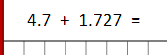 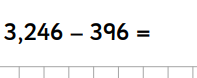 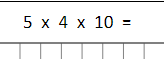 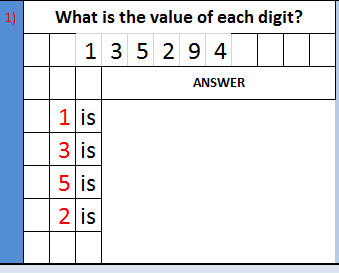 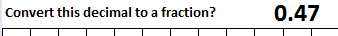 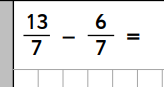 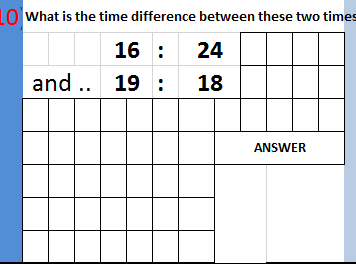 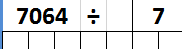 